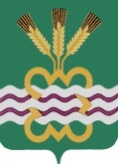 РОССИЙСКАЯ  ФЕДЕРАЦИЯСВЕРДЛОВСКАЯ  ОБЛАСТЬДУМА  КАМЕНСКОГО  ГОРОДСКОГО  ОКРУГА ШЕСТОЙ  СОЗЫВТретье  заседание  РЕШЕНИЕ  № 72        16 февраля 2017 года О вступлении Думы муниципального образования «Каменский городской округ» в Свердловское региональное объединение «Депутатская вертикаль»Рассмотрев Положение о Свердловском региональном объединении «Депутатская вертикаль», Дума Каменского городского округа Р Е Ш И Л А:1.  Вступить в качестве коллективного члена в Свердловское региональное объединение «Депутатская вертикаль».  2.  Назначить в качестве представителя Думы муниципального образования «Каменский городской округ» на первое заседание Ассамблеи Депутатской вертикали и дальнейшей работы в руководящих органах Депутатской вертикали Председателя Думы Каменского городского округа.  3. Настоящее Решение разместить в сети Интернет на официальном сайте муниципального образования «Каменский городской округ» и на официальном сайте Думы муниципального образования «Каменский городской округ».  4.  Настоящее Решение вступает в силу со дня его подписания.         5. Контроль  исполнения  настоящего  Решения  возложить  на  Председателя  Думы  Каменского  городского  округа  (В.И. Чемезова).Председатель Думы Каменского городского округа                            В.И. Чемезов16.02.2017г